Муниципальное автономное общеобразовательное учреждениеШишкинская средняя общеобразовательная школаВагайского района Тюменской областиРАБОЧАЯ ПРОГРАММАпо учебному предмету «Английский язык», 3 ЗПР классна 2019-2020 учебный годсоставитель: учитель английского языка Таскаева И,С,с.Птицкое, 2019Планируемые результаты изучения предмета «Английский язык»Цель при обучении - развитие коммуникативной компетенции младших школьников английского языка на доступном для них уровне в совокупности ее составляющих – речевой, языковой, социокультурной, компенсаторной, учебно-познавательной.Срок реализации программы 1 год.Место учебного предмета в учебном плане 34 часов (1 час в неделю).Структура рабочей программы:	1) Планируемые результаты освоения учебного курса "Английский язык " в 3 ЗПР классе;2) Содержание учебного предмета" Английский язык "в 3 ЗПР классе;3) Тематическое планирование с указанием количества часов, отводимых на освоение каждой темы.Личностные результаты научится:-называть страны изучаемого языка по-английски;-узнавать некоторых литературных персонажей известных детских произведений, сюжеты некоторых популярных сказок, написанных на изучаемом языке, небольшие произведения детского фольклора (стихов, песен);-соблюдать элементарные нормы речевого и неречевого поведения, принятые в стране изучаемого языка, в учебно-речевых ситуациях. получит возможность научиться:-называть столицы стран изучаемого языка по-английски;-воспроизводить наизусть небольшие произведения детского фольклора (стихи, песни) на английском языке;-осуществлять поиск информации о стране изучаемого языка в соответствии с поставленной учебной задачей в пределах тематики, изучаемой в начальной школе.Метапредметные  результаты  Метапредметными результатами изучения иностранного языка являются:• развитие умения взаимодействовать с окружающими, выполняя разные роли в пределах речевых потребностей и возможностей младшего школьника;• развитие коммуникативных способностей школьника, умения выбирать адекватные языковые и речевые средства для успешного решения элементарной коммуникативной задачи;• расширение общего лингвистического кругозора младшего школьника;• развитие познавательной, эмоциональной и волевой сфер младшего школьника; формирование мотивации к изучению иностранного языка;• овладение умением координированной работы с разными компонентами учебно-методического комплекта (учебником, аудиодиском, рабочей тетрадью, справочными материалами и т. д.). Предметные результаты: -сравнивать языковые явления родного и иностранного языков на уровне отдельных звуков, букв, слов, словосочетаний, простых предложений;-действовать по образцу при выполнении упражнений и составлении собственных высказываний в пределах тематики начальной школы;-совершенствовать приемы работы с текстом с опорой на умения, приобретенные на уроках родного языка (прогнозировать содержание текста по заголовку, иллюстрациям и др.);-пользоваться справочным материалом, представленным в доступном данному возрасту виде (правила, таблицы);-осуществлять самонаблюдение и самооценку в доступных младшему школьнику пределах.2.Содержание учебного предмета «Английский язык»Who is that? / Кто это? (5 часов)Знакомство с героями Учебника, которые будут сопровождать их в течение 2-го года обучения. В диалогах, на примере астронавтов, ученики научатся рассказывать о себе: имя, страна, возраст, описание внешности. Дети научатся понимать разницу отношений людей в Англии и России к времени суток, также научатся культуре приветствий в соответствии времени. На примере диалогов своих зарубежных сверстников ( а также астронавтов из Учебника), дети научатся различать количественные и порядковые числительные).There is no place like home. / Нет места лучше дома. (5часов)- описывание своего дома, используя новую лексику;- знакомство  с личными местоимениями в объектном падеже, предлогами места; - тренировка  навыков четырех видов РД;- проект «Нет места лучше дома».- лексические единицы по теме  Happy school. / Счастливая школа. (4часов) -составление рассказ о своей школе;- закрепление утвердительной конструкции Present Simple;- совершенствование  умения чтения на основе стихотворения;- проектная работа "Счастливая школа".-лексические единицы по темеHappy birthday. / С днем рождения. (4часов)-знакомство  с отрицательной формой Present Continuous;- составление  вопросов по теме;- знакомство с обычаями и традициями разных стран;- тренировка навыков  по всем видам речевой деятельности;-  проект "Вечеринка ко дню рождения".-лексические единицы по теме Let's help the planet. / Давай поможем планете. (5часов)- знакомство со специальными вопросами в Present Continuous;-  формы прошедшего времени глагола tube;-  составление  письменного рассказа о животном;-лексические единицы по теме- совершенствование навыков всех видов речевой деятельности;-  проект:" Давай поможем планете".Time and seasons. / Времена года. (6часов)- знакомство со степенями сравнения прилагательных;- знакомство  с английским детским фольклором;- использование  неправильные глаголы;-проект: "Мой день-лексические единицы по теме Let’s have fun. / Давай повеселимся. (5 часов)-знакомство с отрицательной формой глаголов в Future Simple;- развитие  техники чтения;- составление рассказа  о своих увлечениях;- развитие  навыков всех видов РД;- проект: "Мое хобби, парк развлечений".-лексические единицы по теме3.Тематическое планирование с указанием количества часов, отводимых на освоение каждой темы в 3 классеРАССМОТРЕНО на заседании ШМО  учителейАнглийского языка протокол № 01 от 30 августа 2019 груководитель ШМО______________ /./ 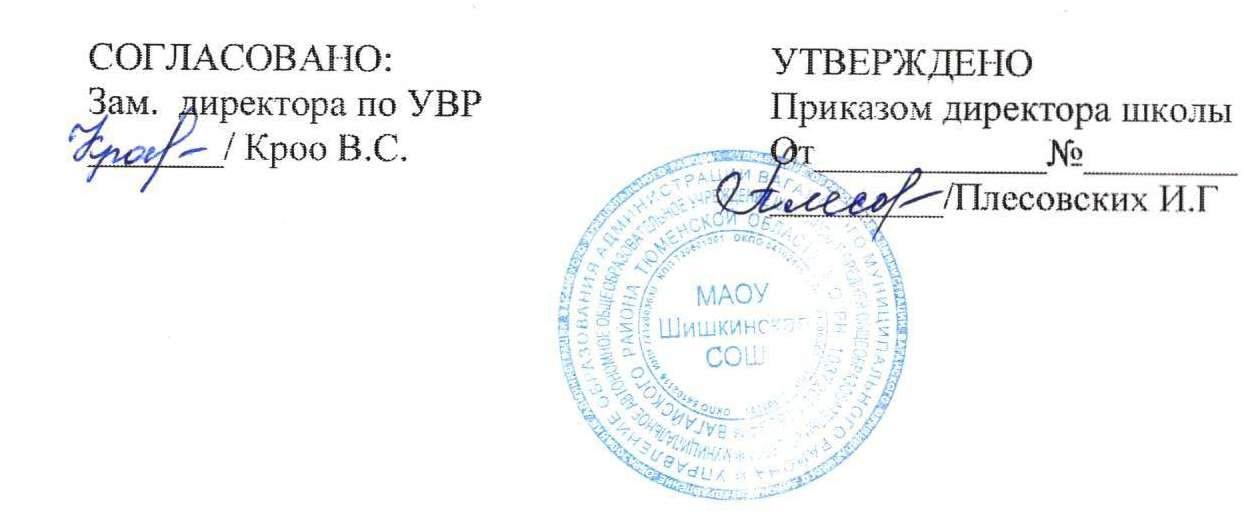 Тема/количество часовНомер урокаТема урока/количество часовWho is that? / Кто это?(5ч.)1Кто это?Who is that? / Кто это?(5ч.)2Музей детства.Who is that? / Кто это?(5ч.)3Джон Буль. Дядя Сэм.Who is that? / Кто это?(5ч.)4Проверочная работа по разделу  "Кто это?".Who is that? / Кто это?(5ч.)5Домашнее чтение. Читаем сказку Братьев Гримм «Рапунцель».There is no place like home. / Нет места лучше дома. (5ч.)6Привидения-непоседы.There is no place like home. / Нет места лучше дома. (5ч.)7Маленькая серая мышка.There is no place like home. / Нет места лучше дома. (5ч.)8Виндзорский замок. Защита проекта: "Нет места лучше дома!" (повторение).There is no place like home. / Нет места лучше дома. (5ч.)9Контрольный тест по разделу  "Нет места лучше дома".There is no place like home. / Нет места лучше дома. (5ч.)10Домашнее чтение. Сказка «Пиноккио».  Happy school. / Счастливая школа. (4ч.)11	Какие у тебя предметы.  Happy school. / Счастливая школа. (4ч.)12Защита проекта "Счастливая школа". Отправляемся в Музей Детства (повторение).  Happy school. / Счастливая школа. (4ч.)13Контрольный тест по разделу  "Счастливая школа".  Happy school. / Счастливая школа. (4ч.)14Урок чтения.  Сказка “ Snow White”. Контроль чтения.Happy birthday. / С днем рождения.(4ч.)15Хенди-Пенди. Валюта Великобритании.Happy birthday. / С днем рождения.(4ч.)16С Днем Рождения, Глория.Happy birthday. / С днем рождения.(4ч.)17Обобщение по разделу "С Днем Рождения".Happy birthday. / С днем рождения.(4ч.)18Домашнее чтение. Сказка “The Enormous Turnip”.Let's help the planet. / Давай поможем планете. (5ч.)19Национальные парки Канады и Австралии.Let's help the planet. / Давай поможем планете. (5ч.)20Защита окружающей среды.Let's help the planet. / Давай поможем планете. (5ч.)21Волшебная природа.Let's help the planet. / Давай поможем планете. (5ч.)22Обобщение по разделу "Давай поможем планете".Let's help the planet. / Давай поможем планете. (5ч.)23Домашнее чтение.  Сказка “The Country Mouse and the City Mouse”.Time and seasons. / Времена года. (6ч.)24Времена года.Time and seasons. / Времена года. (6ч.)25На первый-второй рассчитайсь!Time and seasons. / Времена года. (6ч.)26Время приема пищи.Time and seasons. / Времена года. (6ч.)27Защита проекта "Мой день". Пряничный человечек. ЧастьI. (повторение).Time and seasons. / Времена года. (6ч.)28Контрольный тест по разделу  "Времена года".Time and seasons. / Времена года. (6ч.)29Домашнее чтение. Сказка “Goldilocks and the Three Bears”.Let’s have fun. / Давай повеселимся. (5ч.)30Парк развлечений.Let’s have fun. / Давай повеселимся. (5ч.)31Театр животных.Let’s have fun. / Давай повеселимся. (5ч.)32Защита проекта "Мое хобби, парк развлечений". Игра "В поисках сокровища"(повторение).Let’s have fun. / Давай повеселимся. (5ч.)33Итоговый контрольный тест.Let’s have fun. / Давай повеселимся. (5ч.)34Домашнее чтение. Волшебник страны Оз. Контроль письма.